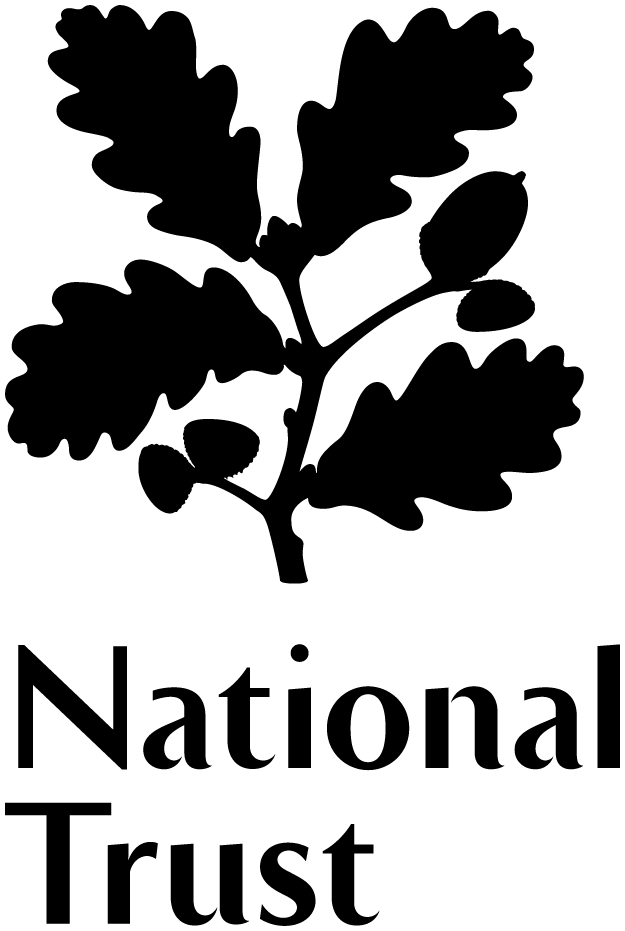 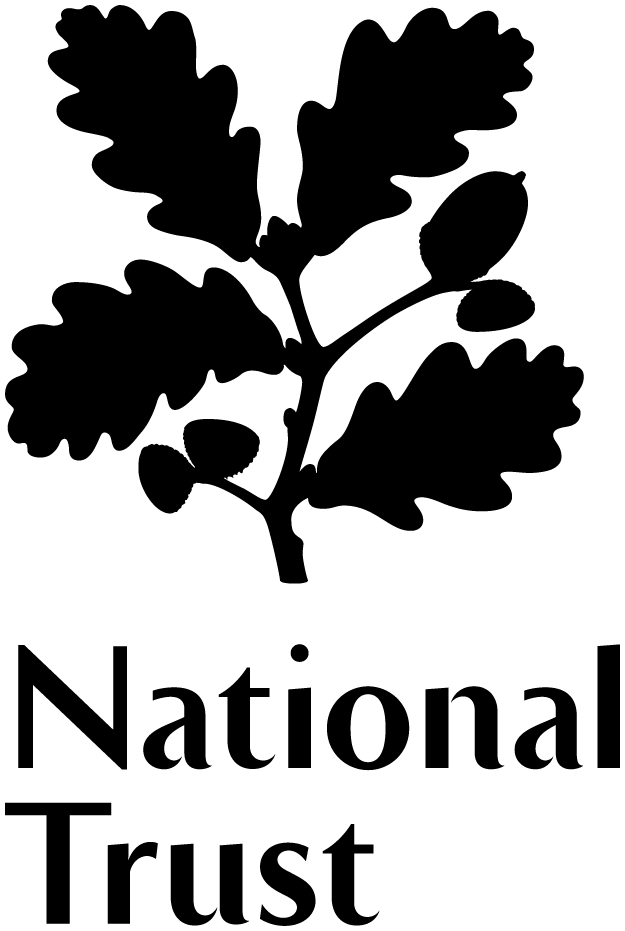 Volunteer Role DescriptionTea Room AssistantWhat is a Tea Room Assistant?Tea Room Assistants provide a warm and inviting experience, from welcoming visitors to serving food and drink in a prompt, efficient and pleasant manner. You will also play a role in helping to protect visitors’ health and safety.What’s in it for you?Becoming part of a friendly and dedicated teamMeeting new people on a regular basisUsing your great communication and customer service skills Taking pride in helping to make a profit for the charity [***Add or remove benefits as required***]What’s involved? Keeping the restaurant clean, tidy and presentable to visitorsServing food and drink promptly and efficiently, and clearing tables in a timely mannerEnsuring there is sufficient food on display for sale, and maintaining displays throughout the day (liaising with staff as necessary)Assisting in the receipt, checking, pricing and display of goodsBaking and preparing homemade cakes according to National Trust recipesAssisting with the end of day procedures, including wiping down surfaces, storing stock and collecting rubbishLoading and unloading the dishwasherBecoming familiar with and following food hygiene and tea room proceduresMaintaining the security of goods within the caféBecoming familiar with and then following the National Trust’s Health and Safety Policy at all times
There may be other activities where we could use your helpThis role will suit people who…enjoy variety, like meeting people, have a friendly and helpful nature and like being part of a small team.Extra informationAbout the National TrustAs Europe’s largest conservation charity, we help everyone across ,  and  enjoy all sorts of very special places for ever, for everyone.  Become part of our fascinating story – volunteer.About ** place name****Add in place-specific section here**Your place**place name**Time commitmentOnce a fortnight, or more if you can [** amend as necessary**]Volunteer ManagerTelEmail** enter name **Staff Contact(if different)TelEmail** enter name or delete as appropriate **What you need to wear/ bringTraining/Resources[** add details of induction and training process here**]ExpensesOut-of-pocket travel costs between home and volunteering place will be paid, and other reasonable expenses agreed in advance